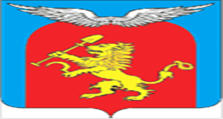                                                       УВЕДОМЛЕНИЕ       Распоряжением Главы Элитовского сельсовета от 03.04.2019 № 40-р  с 15.04.2019 по 15.06.2019 на территории Элитовского сельсовета объявлен двухмесячник по благоустройству территории.       В рамках данного мероприятия жителям Элитовского сельсовета рекомендуем привести в  порядок, принадлежащий Вам приусадебный участок и прилегающую к нему территорию. С придомовой территории необходимо убрать дрова, строительный материал, технику и её элементы, сухостой, бытовой мусор и т.п.    В соответствии с  п. 4.1, п.п. 4.1.1, 4.1.3 Правил благоустройства территории МО Элитовский сельсовет (далее – Правила) утвержденных Решением Элитовского сельского Совета депутатов №18-89р от 24.08.2017 физические и юридические лица, независимо от их организационно-правовых форм, обязаны обеспечивать своевременную и качественную очистку и уборку принадлежащих им на праве собственности или ином вещном праве земельных участков и прилегающих территорий, также запрещается накапливать и размещать отходы производства и потребления в несанкционированных местах.    В период проведения двухмесячника представителями административной комиссии Элитовского сельсовета будут проводиться осмотры территорий земельных участков и прилегающих территорий, в случае выявления фактов нарушения Правил на владельца приусадебного участка будет составляться протокол об административном правонарушении по статье 5.1 Закона Красноярского края  №7-2161 от 02.10.2008 «Об административных правонарушениях», ответственность  за данное правонарушение предусмотрена в виде административного штрафа на граждан в размере от одной тысячи до четырех тысяч рублей; на должностных лиц - от десяти тысяч до двадцати тысяч рублей; на юридических лиц - от тридцати тысяч до ста тысяч рублей.                                                            Административная комиссия Элитовского сельсовета